План мероприятий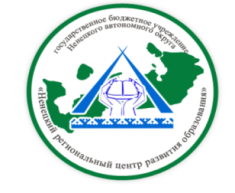 ГБУ НАО «Ненецкий региональныйцентр развития образования»на 2 полугодие  2016 года                                                             В течение полугодияДиректор   ГБУ НАО «НРЦРО»                                                О.Ю. Козицина                                               МероприятиеОтветственныйСентябрьСентябрьМодульный семинар для педагогов учреждений дополнительного образования «Организация работы экспертов регионального банка по проведению анализа результатов профессиональной деятельности педагогических работников организаций, осуществляющих образовательную деятельность»Хабарова К.А.Заседание Главной аттестационной комиссии УО ДОК и С НАОХабарова К.А.МО учителей начальных классов  «Применение  личностно-ориентированных образовательных ситуации (ЛООС) на уроках в начальной школе по ФГОС НОО»Петухова М.С.МО учителей, преподающих курс ОРКСЭ «Активные формы работы с детьми и родителями в рамках курса «Основы религиозных культур и светской этики»Петухова М.С.Модульный семинар для учителей начальной школы «Новый уровень проектирования образовательного процесса в условиях реализации ФГОС НОО»Занятие 1 «Достижения планируемых результатов средствами учебных предметов через использование УМК»Петухова М.С..Региональный этап Всероссийского интернет-конкурса для общеобразовательных организаций на лучшую организацию внеурочной деятельности с использованием школьных кино (видео) студийПетухова М.С.Региональный конкурс детского рисунка для учащихся начальной школы «Дружат дети всей Земли», посвящённый Году народного единства в НАО (сентябрь-октябрь)Петухова М.С.МО музыкальных руководителей ДОО «Диагностика музыкального воспитания в контексте ФГОС ДО»Владимирова А.Н.Всероссийская олимпиада школьников (школьный этап)Ермаков А.В.Изготовление брошюры: банк данных «Одарённые дети»Ермаков А.В.Семинар «Актуальные вопросы проведения окружного фестиваля «Ломоносовский турнир»Ермаков А.В.МО педагогов-организаторов «Коллективное творческое дело»Корельская Е.Ю.МО учителей истории и обществознания «Анализ результатов ЕГЭ и ОГЭ по истории и обществознанию»Бороненко О.Н.МО учителей русского языка и литературы «Анализ результатов ЕГЭ и ОГЭ по русскому языку и литературе»Бороненко О.Н.Всероссийский конкурс сочинений для обучающихся 4-11 классов, студентов СПОБороненко О.Н.Литературный конкурс для обучающихся 5-9 классовБороненко О.Н.Региональный этап открытого публичного Всероссийского конкурса на лучшую общеобразовательную организацию, развивающую физическую культуру и спорт «Олимпиада начинается в школе» по результатам 2015-2016 учебного годаШамов А.С.Модульный семинар для учителей естественнонаучного цикла предметов «Организация образовательного процесса в условиях реализации ФГОС ООО» (18 часов)Занятие 4 «Система оценивания метапредметных результатов»Чайка А.П.Белова И.В.МО учителей биологии «Подготовка к ЕГЭ и ГИА по биологии, совершенствование методики подготовки учащихся к итоговой аттестации. Анализ результатов ЕГЭ и ГИА»Чайка А.П.МО учителей географии «Анализ результатов ЕГЭ и ГИА. Актуальные вопросы подготовки к итоговой аттестации»Чайка А.П.Конкурс презентаций «Мой туристический проект»Чайка А.П.Модульный семинар для учителей ИЗО, черчения, МХК, музыки, технологии «Образовательные технологии новых стандартов. Технология  активных методов обучения (АМО)»Занятие 1 «Введение в АМО. Активные методы начала образовательного мероприятия. Знакомство»Ульяновская Н.Д.МО учителей музыки «Применение технологии проблемного диалога на уроках музыки»Ульяновская Н.Д.МО учителей ИЗО, черчения и МХК «Применение технологии проблемного диалога на уроках ИЗО, черчения и МХК»Ульяновская Н.Д.МО учителей технологии (обслуживающий труд) «Применение технологии проблемного диалога на уроках технологии»Ульяновская Н.Д.МО учителей технологии (технический труд) «Применение технологии проблемного диалога на уроках технологии»Ульяновская Н.Д.МО преподавателей ДШИ художественной направленности «Занимательные формы контроля знаний учащихся на уроках»Ульяновская Н.Д.МО преподавателей ДШИ музыкальной  направленности «Развитие творческих способностей обучающихся через приобщение к концертной деятельности»Ульяновская Н.Д.Конкурс детского рисунка «Ненецкий автономный округ – нефтяной край» в рамках декады «Дни НАО» для воспитанников ДОО и учащихся начальных классовУльяновская Н.Д.Декада диагностики детско-родительских отношений в рамках окружной профилактической акции «Любить и беречь»Канева Т.В.МО социальных педагогов общеобразовательных организаций НАО «Пути повышения мотивации обучения учащихся»Вокуева Г.В.МО социальных педагогов ДОО НАО «Организация работы медико-психолого-педагогической службы в дошкольной образовательной организации»Вокуева Г.В.Организация и проведение информационно-разъяснительной работы с обучающимися и родителями, направленной на привлечение их к участию в тестировании в образовательных организациях НАО»Вокуева Г.В.Заседания медико-психолого-педагогической комиссииБезумова Н.В.Коротких Ю.С.Богданова Т.А.Климина С.А.Консультирование родителей (законных представителей) по вопросам обучения, развития и воспитания детейЦентр «ДАР»Индивидуальные коррекционно-развивающие занятия с детьмиКанева Т.В.Селивёрстова Л.М.Информационно-просветительская работа с населением в области предупреждения и коррекции недостатков в физическом и (или) психическом развитии и (или) отклонений в поведении детейЦентр «ДАР»ОктябрьОктябрьМодульный семинар для педагогов учреждений дополнительного образования «Организация работы экспертов регионального банка по проведению анализа результатов профессиональной деятельности педагогических работников организаций, осуществляющих образовательную деятельность»Хабарова К.А.Заседание Главной аттестационной комиссии УО ДОК и С НАОХабарова К.А.Окружная олимпиада выпускников начальной школы по русскому языку и математике (школьный этап)Петухова М.С.МО учителей начальной школы «Педагогическая мастерская»  по реализации ФГОС НОО Петухова М.С.МО педагогов дополнительного образования «Проектирование учебного занятия в учреждениях дополнительного образования»Петухова М.С.Модульный семинар для учителей начальной школы «Новый уровень проектирования образовательного процесса в условиях реализации ФГОС НОО»Занятие 2 «Проектирование современного урока»Петухова М.С.Мастер-класс для воспитателей ДОО и педагогов образовательных организаций «Использование мобильного городка юного пешехода»Канева Л.Б.Методическое объединение  руководителей кружковой деятельности по БДД«Проектный метод обучения, как эффективный способ формирования у детей знаний и навыков по правилам дорожного движения»Канева Л.Б.Мониторинг состава молодых педагоговЕрмаков А.В.Занятие для молодых педагогов «Культура речи молодого педагога. Самообразование как источник индивидуального роста педагога»Ермаков А.В.Мониторинг состава заместителей директоров по воспитательной работе в общеобразовательных организацияхКанева Л.Б.Заседание творческого союза заместителей директоров по воспитательной работе в общеобразовательных организациях.1 занятие «Опыт работы общеобразовательных организаций по воспитательной работе. Организация занятости школьников в период школьных каникул»Канева Л.Б.Семинар для воспитателей ДОО «Территория ДОО» (проект «Детский сад – территория творчества»)Владимирова А.Н.Модульный семинар для воспитателей ДОУ (направление «Познавательное развитие в свете ФГОС ДО») «Стандартизация дошкольного детства: разнообразие форм и интеграция образовательных областей ОО при равных стартовых возможностях»Занятие № 3 «Формирование элементарных математических представлений (ФЭМП) по средствам  индивидуализации»Владимирова А.Н.Модульный семинар для воспитателей ДОУ (направление «Познавательное развитие в свете ФГОС ДО») «Стандартизация дошкольного детства: разнообразие форм и интеграция образовательных областей ОО при равных стартовых возможностях»Занятие № 4 Практикум «Логико-математические игры в работе со старшими дошкольниками»Владимирова А.Н.Модульный семинар для воспитателей ДОУ (направление «Познавательное развитие в свете ФГОС ДО») «Стандартизация дошкольного детства: разнообразие форм и интеграция образовательных областей ОО при равных стартовых возможностях»Занятие № 5 «Формирование сенсорных эталонов у детей младшего дошкольного возраста»Владимирова А.Н.Модульный семинар для воспитателей ДОУ (направление «Познавательное развитие в свете ФГОС ДО») «Стандартизация дошкольного детства: разнообразие форм и интеграция образовательных областей ОО при равных стартовых возможностях»Занятие № 6 «Формирование представлений о составе числа у старших дошкольников»Владимирова А.Н.Модульный семинар для воспитателей ДОУ (направление «Познавательное развитие в свете ФГОС ДО») «Стандартизация дошкольного детства: разнообразие форм и интеграция образовательных областей ОО при равных стартовых возможностях»Занятие № 7 «Дидактические игры по сенсорному развитию детей дошкольного возраста с использованием регионального компонента»Владимирова А.Н.Модульный семинар для воспитателей ДОУ (направление «Речевое развитие в свете ФГОС ДО») «Формы работы по речевому развитию детей в дошкольных образовательных организациях в соответствии с ФГОС»Занятие 2 «Опыт создания программы по подготовке к обучению грамоте детей старшего дошкольного возраста»Владимирова А.Н.Модульный семинар для воспитателей ДОУ (направление «Речевое развитие в свете ФГОС ДО») «Формы работы по речевому развитию детей в дошкольных образовательных организациях в соответствии с ФГОС»Занятие 3 «Развитие речи дошкольников через театрализованную деятельность»Владимирова А.Н.Модульный семинар для воспитателей ДОУ (направление «Речевое развитие в свете ФГОС ДО») «Формы работы по речевому развитию детей в дошкольных образовательных организациях в соответствии с ФГОС»Занятие 4 «Интегрированное занятие «Есть олень – есть жизнь»Владимирова А.Н.Модульный семинар для воспитателей ДОУ (направление «Трудовое воспитание в свете ФГОС ДО») Занятие 1 « Развитие творческих способностей детей старшего дошкольного возраста посредством нетрадиционных материалов в процессе ручного труда»Владимирова А.Н.МО музыкальных руководителей ДОО «Музыкальная деятельность с детьми дошкольного возраста с использованием нетрадиционных атрибутов (гонзики, бусы)»Владимирова А.Н.МО воспитателей  ИЗО ДОО «Творческая гостиная «Взаимодействие педагогов физического и художественно-эстетического направлений»Владимирова А.Н.Всероссийская олимпиада школьников (школьный этап)Ермаков А.В.Изготовление брошюры: банк данных «Одарённые дети»Ермаков А.В.МО классных руководителей «Психолого-педагогическая компетентность классного руководителя как основа успешного партнёрства с семьей»Корельская Е.Ю.МО воспитателей учреждений интернатного типа «Профилактика правонарушений»Корельская Е.Ю.МО руководителей музеев общеобразовательных организаций «Сменные тематические выставки музея общеобразовательной организации»Корельская Е.Ю.Фотоконкурс для классных руководителей «КЛАССное фото»Корельская Е.Ю.Семинар для учителей физической культуры и преподавателей-организаторов ОБЖ «Внедрение комплекса ГТО в практику школьной жизни»Шамов А.С.Семинар для учителей физической культуры и педагогов дополнительного образования спортивной направленности «Физическое развитие школьников (патологии опорно-двигательного аппарата), упражнения по коррекции для включения в уроки физической культуры»Шамов А.С.МО педагогов дополнительного образования спортивной направленности «Организация спортивных праздников на базе учреждений  дополнительного образования спортивной направленности как фактор воспитания юных спортсменов»Шамов А.С.МО преподавателей-организаторов ОБЖ «Организация практических занятий для обучающихся на уроках ОБЖ как одно из условий внедрения ФГОС ООО»Шамов А.С.МО учителей физической культуры «Вопросы теоретической подготовки по физической культуре как одно из условий подготовки к Всероссийской олимпиаде школьников по физической культуре»Шамов А.С.Модульный семинар для учителей естественнонаучного цикла предметов «Организация образовательного процесса в условиях реализации ФГОС ООО» (18 часов)Занятие 4 «Система оценивания метапредметных результатов»Чайка А.П.Белова И.В.Модульный семинар для учителей естественнонаучного цикла предметов «Организация образовательного процесса в условиях реализации ФГОС ООО» (18 часов)Занятие 5 «Инновационная деятельность по работе с одарёнными детьми»Чайка А.П.Модульный семинар для учителей естественнонаучного цикла предметов «Организация образовательного процесса в условиях реализации ФГОС ООО»Занятие 6 «ИКТ – компетентность педагога»Чайка А.П.Корельская Е.Ю.МО учителей химии «Анализ результатов ЕГЭ и ГИА по химии. Подготовка к итоговой аттестации»Чайка А.П.МО учителей физики «Подготовка к ЕГЭ по физике, совершенствование методики подготовки учащихся к итоговой аттестации. Анализ результатов ЕГЭ»Чайка А.П.Модульный семинар для учителей ИЗО, черчения, МХК, музыки, технологии «Образовательные технологии новых стандартов. Технология  активных методов обучения (АМО)»Занятие 2 «Активные методы начала образовательного мероприятия. Правила работы. Выявление ожиданий и опасений»Ульяновская Н.Д.Мо преподавателей ДШИ музыкальной направленности «Использование современных информационно-коммуникативных технологий в учебном процессе ДШИ»Ульяновская Н.Д.Семинар для учителей русского языка и литературы «Подготовка учащихся к итоговому сочинению»Бороненко О.Н.Обучающий семинар для координаторов образовательных организаций по вопросам профилактики ПАВ по организации проведения добровольного социально-психологического анонимного тестирования обучающихся общего и профессионального образования НАО на предмет раннего выявления немедицинского потребления наркотических средств и психотропных веществ.Вокуева Г.В.Зенина О.С.Семинар для учителей 1-ых классов «Нейропсихологический анализ школьной неуспеваемости среди обучающихся общеобразовательных организаций»Климина С.А.Коротких Ю.С.МО учителей начальных классов, реализующих АООП для обучающихся с задержкой психического развития в ОО НАО Тема: «Аттестация учителей начальных классов, реализующих АООП для обучающихся с задержкой психического развития в общеобразовательных организациях. Вопросы и ответы»Богданова Т.А.МО  учителей-логопедов ОО НАОТема: «Употребление предлогов детьми с тяжёлыми нарушениями речи (ТНР)»Безумова Н.В.МО  педагогов-психологов ДОО НАОТема: «Психотерапевтические ресурсы песка»Климина С.А.МО  педагогов-психологов ОО НАОТема: «Из опыта работы педагога-психолога. Формирование учебной мотивации обучающихся» Зенина О.С.Курсы повышения квалификации по подготовке граждан, выразивших желание стать опекунами или попечителями несовершеннолетних граждан либо принять детей, оставшихся без попечения родителей в семью (Школа приемных родителей)Вокуева Г.В.МО  учителей-дефектологов ОО НАОТема: «Взаимодействие учителя-дефектолога с семьями воспитанников в контексте реализации ФГОС ОО»Богданова Т.А.Реализация дополнительной образовательной программы «Школа Юного психолога»Канева Т.В.Зенина О.С.Программа просвещения родителей по вопросам детской психологии и педагогики «Семья НАО – компетентная семья»Богданова Т.А.Организация и проведение информационно-разьяснительной работы с обучающимися и родителями, направленной на привлечение их к участию в тестировании, в образовательных организациях НАОВокуева Г.В.Заседания психолого-медико-педагогической комиссии Безумова Н.В.Коротких Ю.С.Богданова Т.А.Климина С.А.Индивидуальные коррекционно-развивающие занятия с детьми педагога-психолога, учителя-логопеда, учителя-дефектологаКанева Т.В.Селиверстова  Л.М.Нецвитай Е.С.НоябрьНоябрьЗаседание Главной аттестационной комиссии УО ДОК и С НАОХабарова К.А.Окружная олимпиада выпускников начальной школы по русскому языку и математике (школьный этап)Петухова М.С.Окружная олимпиада выпускников начальной школы по русскому языку и математике (муниципальный этап)Петухова М.С.МО учителей, преподающих курс ОРКСЭ «Содержательно-методологические аспекты преподавания курса ОРКСЭ»Петухова М.С.МО педагогов дополнительного образования «Потенциалы и возможности дополнительного образования при организации внеурочной деятельности в условиях внедрения стандартов нового поколения в образовательных организациях»Петухова М.С.МО библиотекарей образовательных организаций НАО «Использование школьной библиотекой инновационных форм работы с целью поддержки интереса учащихся к чтению»Петухова М.С.Модульный семинар для учителей начальной школы «Новый уровень проектирования образовательного процесса в условиях реализации ФГОС НОО»Занятие 3 «Целеполагание на современном уроке»Петухова М.С.Окружной конкурс методических разработок для учителей начальных классов «Этот необычный окружающий мир»Петухова М.С.Семинар для учителей начальной школы, математики, биологии«Преемственность ФГОС НОО, ФГОС ООО в области преподавания математики, окружающего мира и биологии»Петухова М.С.Окружной конкурс творческих работ  для обучающихся начальной школы «Телевизор – мой друг, телевизор – мой враг» Петухова М.С.Методическое объединение  руководителей кружковой деятельности по БДД«Методика оказания первой доврачебной помощи при ДТП»Канева Л.Б.Декада молодого педагогаЕрмаков А.В.Заседание творческого союза заместителей директоров по воспитательной работе в общеобразовательных организациях. (п. Красное)2 занятие «Интеграция ресурсов общего и дополнительного образования детей как механизм реализации образовательных стандартов нового поколения. Опыт работы ОО по воспитательной работе.Канева Л.Б.Семинар для воспитателей ДОО «Эмоциональное развитие  дошкольников с ОВЗ средствами театра и музыки»Владимирова А.Н.Модульный семинар для воспитателей ДОУ (направление «Познавательное развитие в свете ФГОС ДО») «Стандартизация дошкольного детства: разнообразие форм и интеграция образовательных областей ОО при равных стартовых возможностях»Занятие № 8 «Родственные отношения» (графы)Владимирова А.Н.Модульный семинар для воспитателей ДОУ (направление «Познавательное развитие в свете ФГОС ДО») «Стандартизация дошкольного детства: разнообразие форм и интеграция образовательных областей ОО при равных стартовых возможностях»Занятие № 9 «Формирование элементарных математических представлений (ФЭМП) на основе реализации регионального компонента»Владимирова А.Н.Модульный семинар для воспитателей ДОУ (направление «Трудовое воспитание в свете ФГОС ДО») Занятие 2 « Ознакомление с профессией повара через проектную деятельность»Владимирова А.Н.Модульный семинар для воспитателей ДОУ (направление «Трудовое воспитание в свете ФГОС ДО») Занятие 3 « Взаимодействие ДОО и семьи в вопросах трудового воспитания»Владимирова А.Н.МО музыкальных руководителей ДОО «Диагностика музыкального воспитания в контексте ФГОС ДО»Владимирова А.Н.Семинар «Развивающая предметно-пространственная среда (РППС) в свете ФГОС ДО специалистов по физической культуре»Владимирова А.Н.Олимпиада в ДОО «Умники и умницы»Владимирова А.Н.МО воспитателей по ИЗО ДОО «Пластилинография как средство развития творческих способностей и мелкой моторики у детей с ЗПР»Владимирова А.Н.МО воспитателей и инструкторов по физической культуре ДОО «Военно-спортивная игра «Зарница»Владимирова А.Н.Всероссийская олимпиада школьников (территориальный  этап)Ермаков А.В.Окружной фестиваль «Ломоносовский турнир»Ермаков А.В.Модульный семинар для учителей гуманитарного цикла предметов «Разработка и применение мультимедийных материалов в соответствии с требованиями ФГОС ООО»Занятие 1 «ИКТ  - компетентность педагога»Занятие 2 «Редактирование изображений. Создание мультимедийных презентаций»Бороненко О.Н.Корельская Е.Ю.Педагогические чтения для учителей русского языка и литературы «Итоговое сочинение как метапредметный результат обучения»Бороненко О.Н.Конкурс методических разработок для учителей русского языка и литературы «Урок по творчеству М.Булгакова» (к 125-летию со дня рождения)Бороненко О.Н.Викторина для обучающихся 8-11 классов и СПО, посвященная 305-летию со дня рождения М.В. ЛомоносоваБороненко О.Н.Чайка А.П.Семинар для педагогов дополнительного образования спортивной направленности «Роль педагога в развитии физических качеств юных спортсменов»Шамов А.С.Модульный семинар для учителей естественнонаучного цикла предметов «Организация образовательного процесса в условиях реализации ФГОС ООО»Занятие 7 «Стратегия смыслового чтения на уроках естественнонаучного цикла предметов»Чайка А.П.МО учителей биологии «Эффективность урока биологии как результат внедрения современных образовательных технологий»Чайка А.П.МО учителей химии «Использование ТРИЗ технологии на уроках химии»Чайка А.П.МО учителей физики «Реализация проекта «Планета Х»Чайка А.П.МО учителей географии «Преподавание курса краеведения в сельской школе»Чайка А.П.Модульный семинар для учителей ИЗО, черчения, МХК, музыки, технологии «Образовательные технологии новых стандартов. Технология  активных методов обучения (АМО)»Занятие 3 «Активные методы подачи нового материала»Ульяновская Н.Д.МО учителей музыки «Развитие творческих способностей обучающихся во внеурочной деятельности»Ульяновская Н.Д.МО преподавателей ДШИ музыкальной направленности «Исследовательская деятельность с учащимися ДШИ через занятия и внеурочную деятельность»Ульяновская Н.Д.МО преподавателей ДШИ художественной направленности «Работа с одарёнными детьми через исследовательскую деятельность»Ульяновская Н.Д.Выездной семинар в ГБОУ НАО «СШ п. Красное» «Формы метапредметной интеграции в условиях реализации ФГОС ООО»Ульяновская Н.Д.Семинар «Из опыта работы. Реализация первентивных программ, направленных на профилактику асоциального поведения несовершеннолетних в ОО НАО»Категория: социальные педагоги образовательных организацийВокуева Г.В.Семинар «Бояться не нужно, нужно знать! АнтиВИЧ/СПИД»Рассматриваемые вопросы:1) Презентация программы «Первичная профилактика ВИЧ-инфекции среди обучающихся общеобразовательных школ Свердловской области»Категория: социальные педагоги и педагоги-психологи общеобразовательных организацийВокуева Г.В.Окружное родительское собрание «Киберпространство. Теория безопасности»Зенина О.С.Вокуева Г.В.Реализация дополнительной образовательной программы «Школа Юного психолога»Канева Т.В.Зенина О.С.Программа просвещения родителей по вопросам детской психологии и педагогики «Семья НАО – компетентная семья»Богданова Т.А.Заседания психолого-медико-педагогической комиссии Безумова Н.В.Коротких Ю.С.Богданова Т.А.Климина С.А.Индивидуальные коррекционно-развивающие занятия с детьми педагога-психолога, учителя-логопеда, учителя-дефектологаКанева Т.В.Селиверстова Л.М.Нецвитай Е.С.ДекабрьДекабрьЗаседание Главной аттестационной комиссии УО ДОК и С НАОХабарова К.А.Окружная олимпиада выпускников начальной школы по русскому языку и математике (муниципальный этап)Петухова М.С.МО библиотекарей образовательных организаций НАО «Перспективы развития школьных библиотек НАО»Петухова М.С.Модульный семинар для учителей начальной школы «Новый уровень проектирования образовательного процесса в условиях реализации ФГОС НОО»Занятие 4 ««Педагогическая мастерская»Петухова М.С.Окружной конкурс методических разработок для учителей начальных классов «Этот необычный окружающий мир»Петухова М.С.Выездное мероприятие для молодых педагогов по обмену опытом в ГБОУ НАО «Средняя школа с. Тельвиска»  Ермаков А.В.Заседание творческого союза заместителей директоров по воспитательной работе в общеобразовательных организациях. (Краеведческий музей)3 занятие «Инновационный опыт работы в области воспитания в образовательных организациях.  Краеведческая работа в школе»Канева Л.Б.Всероссийская олимпиада школьников (территориальный  этап)Ермаков А.В.Семинар «Актуальные вопросы проведения конкурса учебно-исследовательских работ имени А.П. Пырерки»Ермаков А.В.Модульный семинар для учителей гуманитарного цикла предметов «Разработка и применение мультимедийных материалов в соответствии с требованиями ФГОС ООО»Занятие 3 «Создание интерактивных мультимедийных презентаций: гиперссылок, триггеров»Занятие 4 «Применение интерактивных и мультимедийных средств в работе учителя»Бороненко О.Н.Корельская Е.Ю.МО педагогов дополнительного образования спортивной направленности «Социальное партнёрство в системе работы учреждений дополнительного образования спортивной направленности по воспитанию юных спортсменов»Шамов А.С.МО преподавателей-организаторов ОБЖ «Формирование практических умений обучающихся в системе обучения ОБЖ как важнейший показатель внедрения ФГОС ООО» (из опыта работы педагогов)Шамов А.С.МО учителей физической культуры «Реализация задач по формированию физической готовности обучающихся общеобразовательных организаций к сдаче ГТО»Шамов А.С.Модульный семинар для учителей естественнонаучного цикла предметов «Организация образовательного процесса в условиях реализации ФГОС ООО»Занятие 8 «Педагогическая мастерская. Открытые уроки. Презентация опыта. Мастер-классы»Чайка А.П.Модульный семинар для учителей ИЗО, черчения, МХК, музыки, технологии «Образовательные технологии новых стандартов. Технология  активных методов обучения (АМО)»Занятие 4 «Активные методы рефлексии»Ульяновская Н.Д.МО учителей МХК «Разбор олимпиадных заданий по МХК (муниципальный этап)»Ульяновская Н.Д.МО учителей технологии (технический труд) «Разбор олимпиадных заданий по технологии (муниципальный этап)»Ульяновская Н.Д.МО учителей технологии (обслуживающий труд) «Разбор олимпиадных заданий по технологии (муниципальный этап)»Ульяновская Н.Д.МО  учителей-логопедов ОО НАОТема: «Нарушения слоговой структуры слова у детей с недоразвитием речи»Рассматриваемые вопросы: 1) Виды искажений слоговой структуры слова у детей.2) Коррекционная работа по преодолению нарушений слоговой структуры слова.3) Дидактические игры для формирования слоговой структуры слова у детей с ОНР.Безумова Н.В.МО  педагогов-психологов ДОО НАОТема: «Психология детской одаренности» Рассматриваемые вопросы: 1) Особенности психического развития одаренных детей2) Диагностика детской одаренности3) Психологическое сопровождение одаренного ребенка в детском садуКлимина С.А.Совместное МО учителей-дефектологов и учителей АООП ЗПР.Тема: Круглый стол «Как увлечь ребенка чтением книг?»Богданова Т.А.Межведомственный семинар по обмену опытом со специалистами по работе с семьями и подростками социального риска в рамках реализации Государственной программы «Обеспечение общественного порядка, противодействие преступности, терроризму, экстремизму и коррупции в Ненецком автономном округе»Вокуева Г.В.МО  педагогов-психологов ОО НАОЗенина О.С.Круглый стол «Профилактика самовольных уходов несовершеннолетних из семей и государственных организаций»Категория: социальные педагоги образовательных организаций, воспитатели интернатных учрежденийВокуева Г.В.Реализация дополнительной образовательной программы «Школа Юного психолога»Канева Т.В.Зенина О.С.Программа просвещения родителей по вопросам детской психологии и педагогики «Семья НАО – компетентная семья»Богданова Т.А.Обработка и анализ результатов социально-психологического тестирования на предмет раннего выявления немедицинского потребления наркотических средств и психотропных веществВокуева Г.В.Заседания психолого-медико-педагогической комиссии ПМПККонсультирование родителей (законных представителей) по вопросам обучения, развития и воспитания детейИндивидуальные коррекционно-развивающие занятия с детьми педагога-психолога, учителя-логопеда, учителя-дефектологаКанева Т.В.Селиверстова Л.М. Нецвитай Е.С.Информационно-просветительская работа с населением в области предупреждения и коррекции недостатков в физическом и (или) психическом развитии и (или) отклонений в поведении детейЦентр «ДАР»МероприятиеОтветственныйОчные и дистанционные консультации по вопросам аттестации педагогических работниковХабарова К.А.Работа в творческой группе и создание сборника творческих заданий по предметам эстетического цикла предметов и технологии «Система оценивания уровня сформированности метапредметных умений и навыков»Ульяновская Н.Д.Консультирование родителей (законных представителей) по вопросам обучения, развития и воспитания детейЦентр «ДАР»Информационно-просветительская работа с населением в области предупреждения и коррекции недостатков в физическом и (или) психическом развитии и (или) отклонений в поведении детейЦентр «ДАР»Информационно-просветительская работа с населением в области предупреждения и коррекции недостатков в физическом и (или) психическом развитии и (или) отклонений в поведении детейЦентр «ДАР»